	OBEC GALOVANY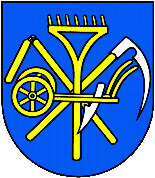 Obecný úrad Galovany, 032 11, Liptovský Mikuláš , 044/5592522 Vec: Ohlásenie drobnej stavby(podľa § 57 zákona č. 50/1976 Zb. stavebného zákona v znení neskorších predpisov a § 5 vyhl. MŽP SR č. 453/2000 Z. z.) Meno a adresa navrhovateľa:  Meno a priezvisko (názov): ..........................................................................................................................  Adresa (sídlo): ..............................................................................................................................................  Dátum narodenia (IČO): ...............................................................................................................................  Telefón:........................................................ E-mail:.....................................................................................Názov (označenie) stavby: ............................................................................................................................   Obec............................................. ulica a číslo ...........................................................................................   Parcelné číslo...................................................... katastrálne územie .........................................................Druh, účel a rozsah ohlasovanej stavby: .............................................................................................................................................................................................................................................................................Predpokladaný dátum ukončenia stavby: ..................................................................................................Spôsob realizácie stavby: Svojpomocne: stavebný dozor (meno a priezvisko): ......................................................................................bydlisko: ...................................................................................................................................Dodávateľsky: zhotoviteľ (názov ): .................................................................................................................sídlo: .........................................................................................................................................Projektant stavby:Meno a priezvisko / názov: .........................................................................................................................Adresa: .........................................................................................................................................................V ...................................... dňa:.............................                            ..............................................................                                                                                                	 podpis navrhovateľa (stavebníka)(u právnických osôb odtlačok pečiatky, meno, priezvisko, funkcia a podpis štatutárneho zástupcu/oprávnenej osoby)Prílohy k ohláseniu:list vlastníctvapísomné splnomocnenie v prípade, že stavebník poverí na vybavenie žiadosti inú fyzickú alebo právnickú osobujednoduchý technický opisjednoduchý situačný výkressúhlas všetkých ostatných spoluvlastníkov nehnuteľnosti k uskutočneniu drobnej stavby písomná dohoda s vlastníkom stavby, ak drobnú stavbu bude uskutočňovať nájomcarozhodnutia, stanoviská, vyjadrenia, súhlasy, posúdenia dotknutých orgánov, vyžadované podľa osobitných predpisov vyjadrenie – súhlas vlastníkov susedných nehnuteľnosti , v prípade že tieto budú výstavbou dotknutévyhlásenie kvalifikovanej osoby (stavebný dozor), že bude zabezpečovať odborné vedenie stavby, uskutočňovanej svojpomocou